Благотворительный фонд помощи пациентам с заболеваниями глаз "Радость ясного взора"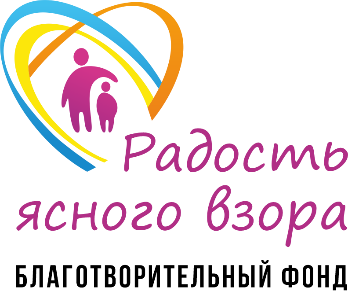 Адрес: 105082, Москва, Бакунинская, 94, стр.1, пом.1, ком.5ОГРН 1197700016876 ИНН 9701150120СОГЛАСИЕ на обработку персональных данных Я, _________________________________________ (ФИО, паспорт серия … номер … , выдан …, адрес регистрации) , подтверждаю, что свободно, своей волей и в своем интересе даю согласие на обработку своих персональных данных (далее – «Согласие») Благотворительному фонду помощи пациентам с заболеваниями глаз «Радость ясного взора», адрес: 105082, Москва, Бакунинская, 94, стр.1, пом.1, ком.5, ОГРН 1197700016876 ИНН 9701150120 (далее – «Оператор»). Я осведомлен и согласен, что обработка моих персональных данных — это любое действие или совокупность действий с моими персональными данными, совершаемых Оператором с использованием средств автоматизации или без них, а именно: сбор, запись, систематизация, накопление, хранение, уточнение (обновление, изменение), извлечение, использование, передача (распространение, предоставление, доступ), обезличивание, блокирование, удаление, уничтожение. Согласие дается мной на обработку следующих моих персональных данных:  фамилия; имя; отчество; дата рождения; место проживания (фактическое и/или по прописке); данные свидетельства о рождении (паспортные данные);Данные полиса ОМС;Фото и видеоизображения;Фото медицинского назначения; Сведения медицинского характера (диагноз); Место работы  Должность Номер телефона; Адрес электронной почты;Данные о степени родства; Данные о социальном статусе иные данные, предоставляемые мной лично по моему желанию и согласию. Я осведомлен и согласен, что обработка моих персональных данных производится Оператором с целью: подготовки и направления ответов на мои запросы; осуществления Оператором уставной деятельности; направление в мой адрес информации об уставной деятельности, об актуальных благотворительных программах, лицах, нуждающихся в помощи, предстоящих мероприятиях, отчетах о деятельности Оператора; составления и предоставления Оператором отчетности по уставной деятельности; проведения аудита и прочих внутренних исследований с целью улучшения осуществляемой Оператором уставной деятельности. Я согласен на отправку мне информации об актуальных благотворительных программах, лицах, нуждающихся в помощи, предстоящих мероприятиях, отчетах о деятельности Оператора путем направления писем на указанный мной электронный или почтовый адрес, а также при помощи SMS сообщений, Viber сообщений, WhatsАpp сообщений (рассылки) на мой телефонный номер. Я осведомлен и согласен, что Согласие является бессрочным, персональные данные будут обрабатываться Оператором до достижения цели обработки, указанной выше, а после будут обезличены или уничтожены, как того требует законодательство Российской Федерации. Я осведомлен, что Согласие может быть отозвано мной либо моим законным представителем в любой момент, путем направления письменного заявления в адрес Оператора                                                           (подпись)                                               ФИО «__» ___________202_ года